Kawaler Krzyża Virtuti  Militari                                                    Por. Józef  Dambek- Twórca i Dowódca TOW„Gryf Pomorski”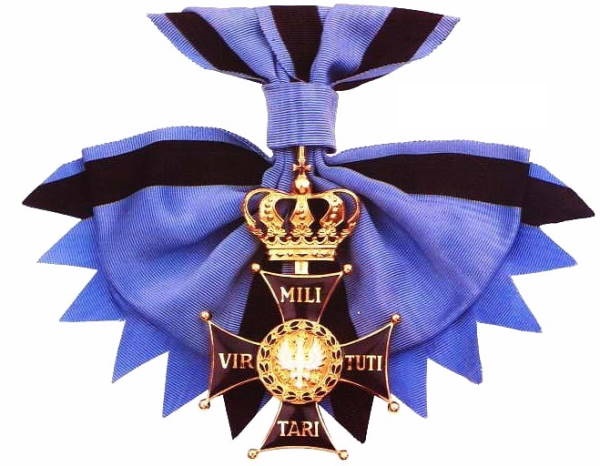 Krzyż„Virtuti Militari”Czarno -niebieska wstążka,A przy niej srebrny krzyż:Virtuti MilitariCo znaczy to?-czy wiesz?Znaczy ”żołnierskiej cnocie”Szlachetni o niej śnią.A zdobyć ten krzyż można:Pogardą śmierci, krwią.Kto w boju mężnie staje,Idąc na armat spisz,Temu Ojczyzna dajeŻołnierskiej Cnoty Krzyż.Chorągwie i sztandaryZwycięsko szumią w krąg,A on ów dar nad daryZ Ojczyzny bierze rąk.                                                                Artur Oppman